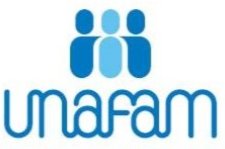 DÉLÉGATION GRAND-EST INSCRIPTIONATELIER d’ECHANGES DE PRATIQUES POUR LES ACCUEILLANTSMardi 8 décembre 2020  14h30-16h30visioconférenceJe m’inscris à l’atelier d’échanges de pratiques pour les accueillants avant le 20 novembre 2020 après accord du  ou de la responsable UNAFAM de mon département auprès de Catherine GOURIEUX chargée de mission Grand-Est : Soit par téléphone au 03.83.96.04.06 (un transfert d’appel est en place)Soit par mail à catherine.gourieux@unafam.org avec la fiche d’inscription jointe et remplie ou avec l’ensemble de ces éléments dans le corps du mail :          Je suis accueillant   je suis futur accueillant  Je suis coordinateur de groupe de parole  futur coordinateur          Je suis Délégué-e Départemental-e UNAFAM          Autre (précisez)………..